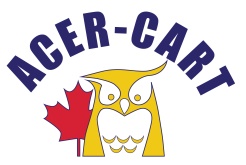 Association canadienne des enseignantes et des enseignants retraitésCanadian Association of Retired TeachersThat the provincial Members who together comprise ACER-CART remain committed to develop guidelines to advocate and promote the issues impacting education sector retirees and seniors in Canada while concurrently promoting the specific benefits and services of their association to education sector retirees focused within their own provincial or territorial jurisdiction. (Motion approved–June 2018.)Protocol 8   Advocacy and Promotion Guidelines for Retired Teachers and Seniors in CanadaThe Members of ACER/CART are committed to working together to promote healthy, active and dignified retirement living for their retired teacher members and Canadian seniors. Members benefit from the shared focus of all of the associations. The network provides the mutual support and the opportunity to collaborate in areas of shared interest. The Members understand the strength of a united and cohesive alliance.Each organization/association (Members) has as its main strategic focus the provision of services and benefits to enhance the well-being of retired teachers whose active service was within its own provincial or territorial jurisdiction.Members work together to share research regarding healthy, active, dignified living.Members share health plan details and resources that may benefit their members.Members share well-researched and well-written articles for possible inclusion in their organizational publications and via social media channels.Members actively recruit new members from within their own provincial and territorial jurisdictions.Members recognize that teacher retirees in Canada may choose to join any of the other Members, especially as these members relocate across Canada throughout their retirement years. Members could consider offering free reciprocal memberships for those who relocate outside their home jurisdiction, as a means of continuing to build social cohesion across the Canadian retired teacher sector (must remain a member of their originating association).Members agree to work cooperatively to highlight any emerging issues that may have direct impact on the pensions or healthy, active and dignified living of all retired teacher members or seniors in Canada.Members can act together with other like-minded, not-for-profit, organizations such as the “Vibrant Voices” banner, to develop advocacy events and materials designed to bring important seniors’ issues to the attention of the public and all levels of government.June 2019